What assistance do you need?Have you received assistance from any other agency or community resource?  If so: Agency Name____________________________________Date_____________Assisted with____________________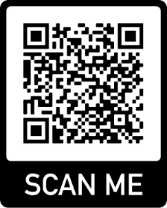 I certify that my answers are true and complete to the best of my knowledge. 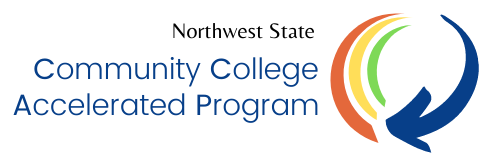 Northwest State Community College CCAP ApplicationFull Name:Date:LastFirstM.I.Address:Street AddressApartment/Unit #CityStateZIP CodeCountyPhone:NSCC Email:Date of Birth:NSCC ID#:     N00Last 4 of SS#:Job Related AssistanceYESNOAuto Repair YESNOAssistance with Books/FeesYESNOTransportationYESNOTuition (Gap Scholarships)YESNODependent CareYESNOOther Needs:______________________________________________________________________________________________________________________________________________________________________________________________________________________________________________________________________________________________________________________________________________________________________________________________________________________________________________________________________________________________________CCAP benefits are available to students that are eligible and receive SNAP benefits (food assistance) through Job and Family Services (JFS).  Are you currently receiving SNAP Benefits through JFS?YESNOIf No, please complete the following steps:Scan the QR code below to complete the screening tool for an initial determination of your SNAP eligibilityComplete the application for Cash, Food, or Medical Assistance by applying online at benefits.ohio.gov or complete a paper application, available in the TRIO-SSS Office.Northwest State CCAP program will verify your eligibility with JFS before issuing CCAP benefits. If your SNAP eligibility changes, it could affect your CCAP eligibility.How did you learn about NSCC CCAP?How did you learn about NSCC CCAP?NSCC Faculty/Staff:YESYESNONSCC WebsiteYESYESNOEmailYESYESNOAnother CCAP StudentYESYESNOTRIO Success CoachYESYESNOSocial MediaYESYESNOMailing/FlyerYESYESNOOther:____________________________________________________________________________Signature: ___________________________________________Date: ___________________Completed applications may be mailed, hand-delivered, or emailed.Return to:Financial Aid22600 St Rt 34Archbold, OH 43502Email: finaid@northweststate.edu(Please indicate “CCAP Application – Your Name” in the subject linePhone: 419-267-5511